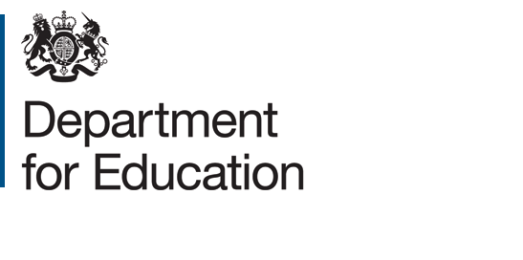 Child performance questionnaire for children and young peopleYour comments must reach us by 
29 August 2014 Child performance regulations: performance hours and breaks - child performance questionnaireThe Department for Education is updating the rules about child performance.  This could be acting, singing, dancing, or taking part in a TV show.  The rules can apply whether you are paid to perform or not.  The rules were made to make sure that the organisers of a performance look after you, keep you safe, and don’t make you work too hard or too long. Whether you have taken part in a performance just once, or many times, we would like to know what you think.  This will help us decide what rules are needed in future. We have put some questions in below to help you think about all the things involved in performing, but you don’t need to answer all of them and you can give us as little or much information as you like.  We may quote your comments, but will not share your name or other details with anyone else.   You can complete this on your own or with your friends, parent or teacher. Information about youAre you replying on your own, or as a group?On my own / as a group (delete as appropriate)If as a group, how many children are involved in the group? 		_________________What was the age range of the group? Please tick the options that apply:Between 5 and 8	_________________	Between 9 and 12	_________________Beteen 13 to 16	_________________	Over 16		_________________QuestionsQuestion 1: Should there be time limits on when you can perform?For example, do you think there should be limits on the hours in a day, or the time of day, or the number of days in a row? Please put your comments in this box:Question 2: Do you think there should be set break times for rest or meals? These might apply when you are taking part in rehearsals or performances. You may have thoughts about how often breaks may be needed, and how long they should be for.  Please put your comments in this box:Question 3:  What does a chaperone do?  Are they needed for all children? Are they needed at all?Please put your comments in this box:Question 4: Do you think performing is good or bad for your education?Please put your comments in this box:Question 5: What is best about taking part in performances?Please put your comments in this box:Question 6: What are the downsides of performing?Please put your comments in this box:Thank you for your time.  Please can you send the completed form either by post to: Maire Tejani, Child performance consultation,  Department for EducationLevel 1, Sanctuary BuildingsGreat Smith StreetLondon, SW1P 3BT  Or email to: childperformanceregs.CONSULTATION@education.gsi.gov.uk© Crown copyright 2014You may re-use this document/publication (not including logos) free of charge in any format or medium, under the terms of the Open Government Licence v2.0. Where we have identified any third party copyright information you will need to obtain permission from the copyright holders concerned.To view  this licence:visit 	www.nationalarchives.gov.uk/doc/open-government-licence/version/2email 	psi@nationalarchives.gsi.gov.ukAbout this publication:enquiries  	www.education.gov.uk/contactus download 	www.gov.uk/government/publications 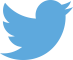 Follow us on Twitter: @educationgovuk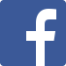 Like us on Facebook:
facebook.com/educationgovuk